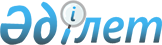 "2024-2026 жылдарға арналған Ақжарма ауылдық округінің бюджетін бекіту туралы" Қызылорда қалалық мәслихатының 2023 жылғы 22 желтоқсандағы №103-12/12 шешіміне өзгерістер енгізу туралыҚызылорда қалалық мәслихатының 2024 жылғы 19 сәуірдегі № 146-19/3 шешімі
      Қызылорда қалалық мәслихаты ШЕШІМ ҚАБЫЛДАДЫ:
      1. "2024-2026 жылдарға арналған Ақжарма ауылдық округінің бюджетін бекіту туралы" Қызылорда қалалық мәслихатының 2023 жылғы 22 желтоқсандағы №103-12/12 шешіміне мынадай өзгерістер енгізілсін:
      аталған шешімнің 1-тармағы жаңа редакцияда жазылсын:
      "1. 2024-2026 жылдарға арналған Ақжарма ауылдық округінің бюджеті 1,2 және 3-қосымшаларға сәйкес, оның ішінде 2024 жылға мынадай көлемде бекітілсін:
      1) кірістер – 154 296,7 мың теңге, оның ішінде:
      салықтық түсімдер –9 068,5 мың теңге;
      салықтық емес түсімдер - 164,2 мың теңге;
      трансферттер түсімі – 145 064,0 мың теңге;
      2) шығындар – 159 648,3 мың теңге;
      3) таза бюджеттік кредиттеу – 0, оның ішінде:
      бюджеттік кредиттер – 0;
      бюджеттік кредиттерді өтеу – 0;
      4) қаржы активтерімен операциялар бойынша сальдо – 0, оның ішінде:
      қаржы активтерін сатып алу – 0;
      мемлекеттің қаржы активтерін сатудан түсетін түсімдер – 0;
      5) бюджет тапшылығы (профициті) – - 2171,6 мың теңге;
      6) бюджет тапшылығын қаржыландыру (профицитті пайдалану) –2171,6 мың теңге;
      қарыздар түсімі – 0;
      қарыздарды өтеу – 0;
      бюджет қаражатының пайдаланылатын қалдықтары – 2171,6 мың теңге.".
      Аталған шешімнің 1-қосымшасы осы шешімнің қосымшасына сәйкес жаңа редакцияда жазылсын.
      2. Осы шешім 2024 жылғы 1 қаңтардан бастап қолданысқа енгізіледі. 2024 жылға арналған Ақжарма ауылдық округінің бюджеті
					© 2012. Қазақстан Республикасы Әділет министрлігінің «Қазақстан Республикасының Заңнама және құқықтық ақпарат институты» ШЖҚ РМК
				
      Қызылорда қалалық мәслихатытөрағасының міндетін атқарушы 

М. Жүсіп
Қызылорда қалалық мәслихатының
2024 жылғы 19 сәуірдегі
№146-19/3 шешіміне қосымшаҚызылорда қалалық мәслихатының
2023 жылғы 22 желтоқсандағы
№103-12/12 шешіміне 1-қосымша
Санаты
Санаты
Санаты
Санаты
Санаты
Сомасы, мың теңге
Сыныбы
Сыныбы
Сыныбы
Сыныбы
Сомасы, мың теңге
Кіші сыныбы
Кіші сыныбы
Кіші сыныбы
Сомасы, мың теңге
Атауы
Атауы
Сомасы, мың теңге
1
2
3
4
4
5
1. Кірістер
1. Кірістер
154 296,7
1
Салықтық түсiмдер
Салықтық түсiмдер
9 068,5
01
Табыс салығы
Табыс салығы
1 400,0
2
Жеке табыс салығы
Жеке табыс салығы
1 400,0
04
Меншiкке салынатын салықтар
Меншiкке салынатын салықтар
7 668,5
1
Мүлiкке салынатын салықтар
Мүлiкке салынатын салықтар
320,0
3
Жер салығы 
Жер салығы 
1 250,0
4
Көлiк құралдарына салынатын салық
Көлiк құралдарына салынатын салық
6 098,5
2
Салықтық емес түсiмдер
Салықтық емес түсiмдер
164,2
01
Мемлекеттік меншіктен түсетін кірістер
Мемлекеттік меншіктен түсетін кірістер
164,2
5
Мемлекет меншігіндегі мүлікті жалға беруден түсетін кірістер 
Мемлекет меншігіндегі мүлікті жалға беруден түсетін кірістер 
144,0
4
Трансферттердің түсімдері
Трансферттердің түсімдері
145 064,0
03
Мемлекеттiк басқарудың жоғары тұрған органдарынан түсетiн трансферттер
Мемлекеттiк басқарудың жоғары тұрған органдарынан түсетiн трансферттер
0,0
3
Аудандардың (облыстық маңызы бар қаланың) бюджетінен трансферттер
Аудандардың (облыстық маңызы бар қаланың) бюджетінен трансферттер
0,0
Функционалдық топ
Функционалдық топ
Функционалдық топ
Функционалдық топ
Функционалдық топ
Кіші функция
Кіші функция
Кіші функция
Кіші функция
Бюджеттік бағдарламалардың әкімшісі
Бюджеттік бағдарламалардың әкімшісі
Бюджеттік бағдарламалардың әкімшісі
Бағдарлама
Бағдарлама
Атауы
2. Шығындар
159 648,3
01
Жалпы сипаттағы мемлекеттiк қызметтер 
51 284,0
1
Мемлекеттiк басқарудың жалпы функцияларын орындайтын өкiлдi, атқарушы және басқа органдар
51 284,0
124
Аудандық маңызы бар қала, ауыл, кент, ауылдық округ әкімінің аппараты
51 284,0
001
Аудандық маңызы бар қала, ауыл, кент, ауылдық округ әкімінің қызметін қамтамасыз ету жөніндегі қызметтер
50 104,0
022
Мемлекеттік органның күрделі шығыстары
1180,0
032
500,0
05
Денсаулық сақтау
67,0
9
Денсаулық сақтау саласындағы өзге де қызметтер
67,0
124
Аудандық маңызы бар қала, ауыл, кент, ауылдық округ әкімінің аппараты
67,0
002
Шұғыл жағдайларда сырқаты ауыр адамдарды дәрігерлік көмек көрсететін ең жақын денсаулық сақтау ұйымына дейін жеткізуді ұйымдастыру
67,0
Жергілікті бюджет қаражаты есебінен
67,0
07
Тұрғын үй-коммуналдық шаруашылық
26 243,3
3
Елді-мекендерді көркейту
26 243,3
124
Аудандық маңызы бар қала, ауыл, кент, ауылдық округ әкімінің аппараты
26 243,3
008
Елді мекендердегі көшелерді жарықтандыру
14 150,0
009
Елді мекендердің санитариясын қамтамасыз ету
1 089,0
011
Елді мекендерді абаттандыру мен көгалдандыру
11 003,7
08
Мәдениет, спорт, туризм және ақпараттық кеңістiк
47 101,0
1
Мәдениет саласындағы қызмет
46 907,0
124
Аудандық маңызы бар қала, ауыл, кент, ауылдық округ әкімінің аппараты
46 907,0
006
Жергілікті деңгейде мәдени-демалыс жұмысын қолдау
46 907,0
2
Спорт
194,0
124
Аудандық маңызы бар қала, ауыл, кент, ауылдық округ әкімінің аппараты
194,0
028
Жергілікті деңгейде дене шынықтыру-сауықтыру және спорттық іс-шараларды өткізу
194,0
Жергілікті бюджет қаражаты есебінен
194,0
12
Көлiк және коммуникация
 339,0
1
Автомобиль көлiгi
339,0
124
Аудандық маңызы бар қала, ауыл, кент, ауылдық округ әкімінің аппараты
339,0
012
Аудандық маңызы бар қалалардың,ауылдардың ,кенттердің,ауылдық округтердің автомобиль жолдарын салу және қайта жаңғырту
0,0
013
Аудандық маңызы бар қалаларда, ауылдарда, кенттерде, ауылдық округтерде автомобиль жолдарының жұмыс істеуін қамтамасыз ету
339,0
13
Басқалар
2 991,0
9
Басқалар
2 991,0
124
Аудандық маңызы бар қала, ауыл, кент, ауылдық округ әкімінің аппараты
34 114,0
040
Өңірлерді дамытудың 2025 жылға дейінгі мемлекеттік бағдарламасы шеңберінде өңірлерді экономикалық дамытуға жәрдемдесу бойынша шараларды іске асыруға ауылдық елді мекендерді жайластыруды шешуге арналған іс-шараларды іске асыру
2 991,0
058
"Ауыл-Ел бесігі" жобасы шеңберінде ауылдық елді мекендердегі әлеуметтік және инженерлік инфрақұрылымдарды дамыту
31 123,0
3. Таза бюджеттік кредиттеу
0,0
Бюджеттік кредиттер
0,0
5
Бюджеттік кредиттерді өтеу
0,0
4. Қаржы активтерімен операциялар бойынша сальдо
0,0
Қаржы активтерін сатып алу
0,0
6
Мемлекеттің қаржы активтерін сатудан түсетін түсімдер
0,0
5. Бюджет тапшылығы (профициті)
-2171,6
6. Бюджет тапшылығын қаржыландыру (профицитін пайдалану)
2171,6
7
Қарыздар түсімдері
0,0
16
Қарыздарды өтеу
0,0
1
Қарыздарды өтеу
0,0
8
Бюджет қаражатының пайдаланылатын қалдықтары
2171,6
01
Бюджет қаражаты қалдықтары
2171,6
1
Бюджет қаражатының бос қалдықтары
2171,6
01
Бюджет қаражатының қалдықтары
2171,6